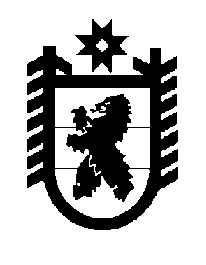 Российская Федерация Республика Карелия    ПРАВИТЕЛЬСТВО РЕСПУБЛИКИ КАРЕЛИЯПОСТАНОВЛЕНИЕот 17 октября 2019 года № 391-Пг. Петрозаводск О внесении изменений в постановление Правительства Республики Карелия от 8 февраля 2017 года № 50-П  Правительство Республики Карелия п о с т а н о в л я е т:Внести в Порядок предоставления из бюджета Республики Карелия субсидий на поддержку агропромышленного комплекса Республики Карелия, в том числе источником финансового обеспечения которых являются средства федерального бюджета, юридическим лицам (за исключением субсидий государственным (муниципальным) учреждениям), индивидуальным предпринимателям, а также физическим лицам – производителям товаров, работ, услуг, утвержденный постановлением Правительства Республики Карелия от 8 февраля 2017 года № 50-П «Об утверждении Порядка предоставления из бюджета Республики Карелия субсидий на поддержку агропромышленного комплекса Республики Карелия, в том числе источником финансового обеспечения которых являются средства федерального бюджета, юридическим лицам (за исключением субсидий государственным (муниципальным) учреждениям), индивидуальным предпринимателям, а также физическим лицам – производителям товаров, работ, услуг» (Собрание законодательства Республики Карелия, 2017, № 2, ст. 191; № 4, ст. 680; № 8,                  ст. 1528; № 9, ст. 1787; № 11, ст. 2168, 2188; № 12, ст. 2445; 2018, № 1, ст. 48;                       № 4, ст. 750; № 5, ст. 1009; № 6, ст. 1254; № 9, ст. 1865; № 10, ст. 2080; № 11,           ст. 2338; Официальный интернет-портал правовой информации (www.pravo.gov.ru), 5 февраля 2019 года, № 1000201902050006; 21 февраля 2019 года, № 1000201902210002; 19 апреля 2019 года, № 1000201904190002;                28 мая 2019 года, № 1000201905280001; 31 мая 2019 года,                                   № 1000201905310002; 7 июня 2019 года, № 1000201906070004; 26 июня 
2019 года, № 1000201906260002; 5 июля 2019 года, № 1000201907050003;                               12 сентября 2019 года, № 1000201909120001), следующие изменения:1) в пункте 2:абзац первый дополнить словами «, обеспечивающие достижение целей, показателей и результатов Государственной программы»;дополнить подпунктом 25 следующего содержания:«25) субсидию открытому акционерному обществу «Совхоз «Толвуйский» на приобретение кормов и молодняка крупного рогатого скота молочного направления.»;2) в пункте 3 слова «субсидии, предоставляемой на цель, установленную подпунктом 24» заменить словами «субсидий, предоставляемых на цели, установленные подпунктами 24, 25»;3) в абзаце втором пункта 7 слова «на цель, установленную подпунктом 24» заменить словами «на цели, установленные подпунктами 24, 25»; 4) в подпункте 2 пункта 8 слово «банкротства» заменить словами «в отношении их не введена процедура банкротства, их деятельность не приостановлена в порядке, предусмотренном законодательством Российской Федерации»;5) в абзаце втором пункта 10 слова «показателей результативности предоставления субсидий» заменить словами «результатов предоставления субсидий и показателей, необходимых для достижения результатов предоставления субсидий»; 6) в пункте 12:в абзаце втором подпункта 11 после слов «законом о бюджете» дополнить словами «Республики Карелия»; дополнить подпунктом 12 следующего содержания:«12) субсидия открытому акционерному обществу «Совхоз «Толвуйский» на приобретение кормов и молодняка крупного рогатого скота молочного направления предоставляется на финансовое обеспечение затрат на приобретение в текущем финансовом году силоса, сенажа, жома, жмыха, шрота, комбикормов, минерально-витаминных добавок, молодняка крупного рогатого скота молочного направления айрширской породы (не менее 30 голов) при условии сохранения поголовья дойного стада коров по состоянию                              на 1 января очередного финансового года не ниже показателей по состоянию               на 1 января текущего финансового года.Размер субсидии устанавливается законом о бюджете Республики Карелия  на соответствующий финансовый год и плановый период и не может превышать фактически осуществленных затрат, указанных в абзаце первом настоящего подпункта.»; 7) пункт 16.1 изложить в следующей редакции:«16.1. Субсидия на реализацию мероприятий по возмещению части затрат на уплату процентов по инвестиционным кредитам (займам) в агропромышленном комплексе предоставляется на возмещение части затрат на уплату процентов по инвестиционным кредитам, полученным при заключении инвестиционных кредитных договоров в российских кредитных организациях и государственной корпорации «Банк развития и внешнеэкономической деятельности (Внешэкономбанк)», и займам, полученным при заключении договоров займа в сельскохозяйственных кредитных потребительских кооперативах. Субсидия предоставляется на возмещение части затрат по кредитным договорам (договорам займа), заключенным на реализацию инвестиционных проектов, отобранных до 31 декабря 2016 года включительно, а также инвестиционных проектов, реализация которых начата ранее 2010 года и которые не проходили процедуру отбора в соответствии с абзацем одиннадцатым подпункта 5 настоящего пункта, до дня полного погашения обязательств заемщика в соответствии с кредитным договором (договором займа).Субсидии предоставляются:1) по кредитам (займам), полученным:  сельскохозяйственными товаропроизводителями, за исключением граждан, ведущих личное подсобное хозяйство, по кредитным договорам (договорам займа), заключенным с 1 января 2008 года по 31 декабря 2012 года включительно на срок до 10 лет, и по кредитным договорам (договорам займа), заключенным с 1 января 2008 года по 31 декабря 2012 года включительно, полученным на развитие мясного и (или) молочного скотоводства, на срок до 15 лет, – на приобретение сельскохозяйственной техники в соответствии с перечнем, утверждаемым Министерством сельского хозяйства Российской Федерации;организациями независимо от их организационно-правовой формы, осуществляющими разведение одомашненных видов и пород рыб, по кредитным договорам (договорам займа), заключенным с 1 января 2012 года по 31 декабря 2012 года включительно на срок до 8 лет, – на строительство, реконструкцию и модернизацию комплексов (ферм) по разведению одомашненных видов и пород рыб;сельскохозяйственными товаропроизводителями, за исключением граждан, ведущих личное подсобное хозяйство, организациями агропромышленного комплекса независимо от их организационно-правовой формы, крестьянскими (фермерскими) хозяйствами и сельскохозяйственными потребительскими кооперативами, занимающимися мясным скотоводством и (или) производством молока, по кредитным договорам (договорам займа), заключенным с 1 января 2004 года по 31 декабря 2012 года включительно на срок до 15 лет, – на приобретение оборудования, специализированного транспорта, специальной техники в соответствии с перечнем, утверждаемым Министерством сельского хозяйства Российской Федерации, оборудования для перевода грузовых автомобилей, тракторов и сельскохозяйственных машин на газомоторное топливо, племенной продукции (материала), а также на строительство, реконструкцию и модернизацию животноводческих комплексов (ферм), объектов животноводства и кормопроизводства, мясохладобоен, пунктов по приемке и (или) первичной переработке сельскохозяйственных животных и молока, включая холодильную обработку и хранение мясной и молочной продукции;2) по кредитам (займам), полученным по кредитным договорам (договорам займа), заключенным с 1 января 2013 года по 31 июля 2015 года включительно, сельскохозяйственными товаропроизводителями, за исключением граждан, ведущих личное подсобное хозяйство, сельскохозяйственными потребительскими кооперативами, крестьянскими (фермерскими) хозяйствами и организациями агропромышленного комплекса независимо от их организационно-правовой формы, занимающимися производством молока, на срок до 15 лет, – на строительство, реконструкцию и модернизацию комплексов (ферм), объектов животноводства, пунктов по приемке, первичной переработке молока (включая холодильную обработку и хранение молочной продукции), приобретение племенной продукции, а также на цели развития подотрасли животноводства в соответствии с перечнем, утверждаемым Министерством сельского хозяйства Российской Федерации;3) по кредитам (займам), полученным по кредитным договорам (договорам займа), заключенным с 1 августа 2015 года по 31 декабря 2016 года включительно, на развитие мясного скотоводства сельскохозяйственными товаропроизводителями, за исключением граждан, ведущих личное подсобное хозяйство, сельскохозяйственными потребительскими кооперативами, крестьянскими (фермерскими) хозяйствами, организациями и индивидуальными предпринимателями, осуществляющими первичную и (или) последующую (промышленную) переработку сельскохозяйственной продукции, на срок до 15 лет, – на приобретение племенной продукции (материала) крупного рогатого скота мясных пород, строительство, реконструкцию и модернизацию комплексов (ферм), объектов для мясного скотоводства, мясохладобоен, пунктов по приемке, первичной и (или) последующей (промышленной) переработке, включая холодильную обработку и хранение мясной продукции, а также на инвестиционные расходы, в том числе на приобретение техники, оборудования, изделий автомобильной промышленности, в соответствии с перечнем, утверждаемым Министерством сельского хозяйства Российской Федерации;4) по кредитам (займам), полученным по кредитным договорам (договорам займа), заключенным по 31 декабря 2016 года, – на рефинансирование кредитов (займов), предусмотренных подпунктами 1 – 3 настоящего пункта, при условии, что суммарный срок пользования кредитами (займами) не превышает сроки, указанные в этих подпунктах;5) по кредитам (займам), полученным с 1 января 2017 года на рефинансирование кредитов (займов), полученных на реализацию инвестиционных проектов, отобранных до 31 декабря 2016 года по направлениям, предусмотренным подпунктами 1 – 4 настоящего пункта, при условии, что суммарный срок пользования кредитами (займами) не превышает суммарных сроков, указанных в этих подпунктах, с учетом продления в соответствии с абзацем вторым настоящего подпункта, а сумма кредита (займа) равна сумме рефинансируемого кредита (займа), в случае если рефинансируемый кредит (заем) не освоен заемщиком в полном объеме, или сумма кредита (займа) не превышает суммы непогашенного остатка, ссудной задолженности рефинансируемого кредита (займа), в случае если рефинансируемый кредит (заем) освоен заемщиком в полном объеме и размер ключевой ставки, установленный на дату заключения такого кредита (займа), не превышает размера ставки рефинансирования (учетной ставки) Центрального банка Российской Федерации, действовавшей на дату первоначального заключения кредитного договора (договора займа). В случае подписания с 1 января по 31 декабря 2015 года включительно соглашения о продлении срока пользования кредитами (займами) по кредитным договорам (договорам займа), предусмотренным подпунктами 1 – 2 настоящего пункта, возмещение части затрат по таким договорам осуществляется с их продлением на срок, не превышающий 1 года. При определении предельного срока продления кредитного договора (договора займа) продление, осуществленное в пределах сроков, установленных подпунктами 1 и 2 настоящего пункта, не учитывается. Субсидии за счет средств иных межбюджетных трансфертов, предоставленных из федерального бюджета бюджету Республики Карелия, на возмещение части затрат по кредитам (займам), предусмотренным настоящим пунктом, предоставляются в размере, установленном нормативными правовыми актами Правительства Российской Федерации.Субсидии, источником финансового обеспечения которых являются средства бюджета Республики Карелия, на возмещение части затрат по кредитам (займам), предусмотренным настоящим пунктом, предоставляются:по кредитам (займам), предусмотренным подпунктом 1 настоящего пункта, за исключением кредитов (займов), полученных на развитие мясного и молочного скотоводства, – в пределах 20 процентов ставки рефинансирования (учетной ставки) Центрального банка Российской Федерации;по кредитам (займам), предусмотренным подпунктом 1 настоящего пункта, полученным сельскохозяйственными товаропроизводителями (за исключением граждан, ведущих личное подсобное хозяйство) и организациями агропромышленного комплекса независимо от их организационно-правовой формы, занимающимися производством мяса крупного рогатого скота и молока, на развитие мясного и молочного скотоводства, на приобретение племенной продукции (материала) крупного рогатого скота мясных и молочных пород, на строительство, реконструкцию и модернизацию животноводческих комплексов (ферм) крупного рогатого скота, объектов кормопроизводства для крупного рогатого скота, мясохладобоен для убоя и первичной переработки крупного рогатого скота и пунктов по приемке и (или) первичной переработке крупного рогатого скота и молока, а также полученным указанными сельскохозяйственными товаропроизводителями и организациями агропромышленного комплекса после 1 января 2008 года на срок до 10 лет или с 1 января 2008 года по 31 декабря 2012 года на срок до 15 лет на приобретение сельскохозяйственной техники, – в пределах 3 процентных пунктов сверх ставки рефинансирования (учетной ставки) Центрального банка Российской Федерации;по кредитам (займам), предусмотренным подпунктами 2 – 3 настоящего пункта, – в пределах 3 процентных пунктов сверх ставки рефинансирования (учетной ставки) Центрального банка Российской Федерации.Размер субсидии не должен превышать фактические затраты заемщиков на уплату процентов по кредитным договорам (договорам займа), предусмотренным настоящим пунктом.Субсидии предоставляются при условии выполнения заемщиком обязательств по погашению основного долга и уплаты начисленных процентов. Субсидии на возмещение части затрат на уплату процентов, начисленных и уплаченных вследствие нарушения обязательств по погашению основного долга и уплаты начисленных процентов, не предоставляются.Инвестиционные проекты, прошедшие отбор до 31 декабря 2016 года включительно в порядке, установленном Министерством сельского хозяйства Российской Федерации для предоставления субсидий на возмещение части процентной ставки по кредитам (займам), считаются отобранными для целей настоящего пункта и повторному отбору не подлежат.Изменение направления целевого использования привлеченных в целях реализации инвестиционных проектов кредитов (займов), указанного при прохождении такими проектами отбора, в порядке, установленном Министерством сельского хозяйства Российской Федерации, не допускается.Субсидия предоставляется Министерством за несколько месяцев при условии представления заемщиком документов, подтверждающих целевое использование кредита (займа), а также платежных поручений, подтверждающих уплату процентов по кредиту (займу) за период, указанный в заявлении о получении субсидии, в том числе за предшествующий год.В случае представления в Министерство документов в соответствии с абзацами с сорок второго по сорок шестой пункта 21 приложения 1 к Порядку после 1 января 2021 года заемщик теряет право на получение субсидии в соответствии с настоящим пунктом. Начало пользования кредитными средствами по кредиту (займу) (кредиту в рамках кредитной линии) или его части должно быть осуществлено до 1 января 2019 года, за исключением кредитов (займов), полученных после 1 января 2019 года на рефинансирование кредитов (займов), предусмотренных абзацем первым подпункта 5 настоящего пункта.Субсидия предоставляется в соответствии с нормативными правовыми актами Правительства Российской Федерации и Министерства сельского хозяйства Российской Федерации.»;8) в пункте 21 слова «субсидии, предоставляемой на цель, установленную подпунктом 24» заменить словами «субсидий, предоставляемых на цели, установленные подпунктами 24, 25»;9) в абзаце первом пункта 22 слова «подпункте 11» заменить словами «подпунктах 11, 12»;10) в пункте 23:в абзаце первом слова «подпункте 11» заменить словами «подпунктах 11, 12»;в абзаце третьем слова «подпункте 11» заменить словами «подпунктах 11, 12»;11) пункт 25 изложить в следующей редакции:«25. Перечень результатов предоставления субсидий и показателей, необходимых для достижения результатов предоставления субсидий, устанавливается Министерством. Сроки и формы представления получателем субсидии, за исключением граждан, ведущих личное подсобное хозяйство, отчетности о достижении результатов предоставления субсидий, показателей, необходимых для достижения результатов предоставления субсидий (при установлении таких показателей), отчетности об осуществлении расходов, источником финансового обеспечения которых является субсидия, устанавливаются в соглашении. Министерство вправе устанавливать в соглашении сроки и формы представления получателем субсидии дополнительной отчетности.»;12) в пункте 26:в абзаце втором слова «показателей результативности предоставления субсидий» заменить словами «результатов предоставления субсидий, показателей, необходимых для достижения результатов предоставления субсидий»;в абзаце седьмом слова «показателей результативности предоставления субсидий» заменить словами «результатов предоставления субсидий, показателей, необходимых для достижения результатов предоставления субсидий»;13) подпункт 2 пункта 27 изложить в следующей редакции:«2) по субсидии, источником финансового обеспечения которой являются средства бюджета Республики Карелия, объем средств, подлежащий возврату, рассчитывается по формуле: Vвозврата = (Vсубсидии x k x m / n) х 0,1,где:Vсубсидии – размер субсидии, предоставленной получателю субсидии в отчетном финансовом году;m – количество результатов предоставления субсидии и показателей, необходимых для достижения результатов предоставления субсидии, по которым индекс, отражающий уровень недостижения i-го результата предоставления субсидии и показателя, необходимого для достижения результата предоставления субсидии, имеет положительное значение;n – общее количество результатов предоставления субсидии и показателей, необходимых для достижения результатов предоставления субсидии;k – коэффициент возврата субсидии.Коэффициент возврата субсидии рассчитывается по формуле:k = SUM Di / m,где:Di – индекс, отражающий уровень недостижения i-го результата предоставления субсидии и показателя, необходимого для достижения результата предоставления субсидии.При расчете коэффициента возврата субсидии (k) используются только положительные значения индекса, отражающего уровень недостижения i-го результата предоставления субсидии и показателя, необходимого для достижения результата предоставления субсидии.Индекс, отражающий уровень недостижения i-го результата предоставления субсидии и показателя, необходимого для достижения результата предоставления субсидии (Di), определяется:для результатов предоставления субсидии и показателей, необходимых для достижения результатов предоставления субсидии, по которым большее значение фактически достигнутого значения отражает большую эффективность использования субсидии, – по формуле:Di = 1 - Ti / Si,где:Ti – фактически достигнутое значение i-го результата предоставления субсидии и показателя, необходимого для достижения результата предоставления субсидии, на отчетную дату;Si – плановое значение i-го результата предоставления субсидии и показателя, необходимого для достижения результата предоставления субсидии, установленное соглашением;для результатов предоставления субсидии и показателей, необходимых для достижения результатов предоставления субсидии, по которым большее значение фактически достигнутого значения отражает меньшую эффективность использования субсидии, – по формуле:Di = 1 - Si /Ti.Министерство по согласованию с Министерством финансов Республики Карелия освобождает получателя субсидии от применения мер ответственности, предусмотренных настоящим пунктом, при предоставлении получателем субсидии документов, подтверждающих наступление обстоятельств непреодолимой силы, препятствующих исполнению обязательств, принятых в соответствии с соглашением. Решение о неприменении указанных мер ответственности принимается Министерством в срок до 20 февраля года, следующего за годом предоставления субсидии.»;14) в приложении 1:в пункте 21:абзац сороковой признать утратившим силу;абзац сорок первый изложить в следующей редакции:«В случае получения кредита (займа) в рублях и использования его в иностранной валюте перечень документов, подтверждающих целевое использование инвестиционного кредита (займа), соответствует перечню документов, подтверждающих использование инвестиционного кредита (займа) в иностранной валюте.»; дополнить пунктом 24.4 следующего содержания:«24.4. Субсидия открытому акционерному обществу «Совхоз «Толвуйский» на приобретение кормов и молодняка крупного рогатого скота молочного направления:справка по форме, установленной Министерством;отчетность о финансово-экономическом состоянии товаропроизводителей агропромышленного комплекса по формам, утверждаемым Министерством сельского хозяйства Российской Федерации;заверенные получателем субсидии копии договоров (контрактов) на приобретение в текущем финансовом году кормов, молодняка крупного рогатого скота молочного направления, отчетов о движении скота и птицы на ферме по состоянию на 1 января текущего финансового года и на 1 число месяца представления документов, необходимых для получения субсидии.»;15) первое предложение абзаца седьмого пункта 18 приложения 2 дополнить словами «, вне зависимости от периода, за который предоставляется субсидия».            ГлаваРеспублики Карелия                                                                  А.О. Парфенчиков